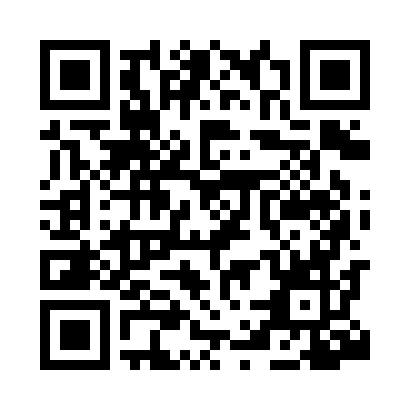 Prayer times for Oran, ArgentinaWed 1 May 2024 - Fri 31 May 2024High Latitude Method: NonePrayer Calculation Method: Muslim World LeagueAsar Calculation Method: ShafiPrayer times provided by https://www.salahtimes.comDateDayFajrSunriseDhuhrAsrMaghribIsha1Wed6:217:371:144:276:518:032Thu6:217:381:144:276:508:033Fri6:217:381:144:266:508:024Sat6:227:391:144:266:498:025Sun6:227:391:144:256:488:016Mon6:227:401:144:256:488:017Tue6:237:401:144:256:478:008Wed6:237:401:144:246:478:009Thu6:237:411:144:246:467:5910Fri6:247:411:144:236:467:5911Sat6:247:421:144:236:457:5812Sun6:257:421:144:236:457:5813Mon6:257:431:144:226:447:5814Tue6:257:431:144:226:447:5715Wed6:267:441:144:226:437:5716Thu6:267:441:144:216:437:5717Fri6:267:451:144:216:437:5618Sat6:277:451:144:216:427:5619Sun6:277:461:144:206:427:5620Mon6:277:461:144:206:427:5621Tue6:287:461:144:206:417:5522Wed6:287:471:144:206:417:5523Thu6:287:471:144:206:417:5524Fri6:297:481:144:196:407:5525Sat6:297:481:144:196:407:5526Sun6:307:491:144:196:407:5527Mon6:307:491:154:196:407:5528Tue6:307:501:154:196:407:5429Wed6:317:501:154:196:397:5430Thu6:317:501:154:196:397:5431Fri6:317:511:154:196:397:54